043 コゴミ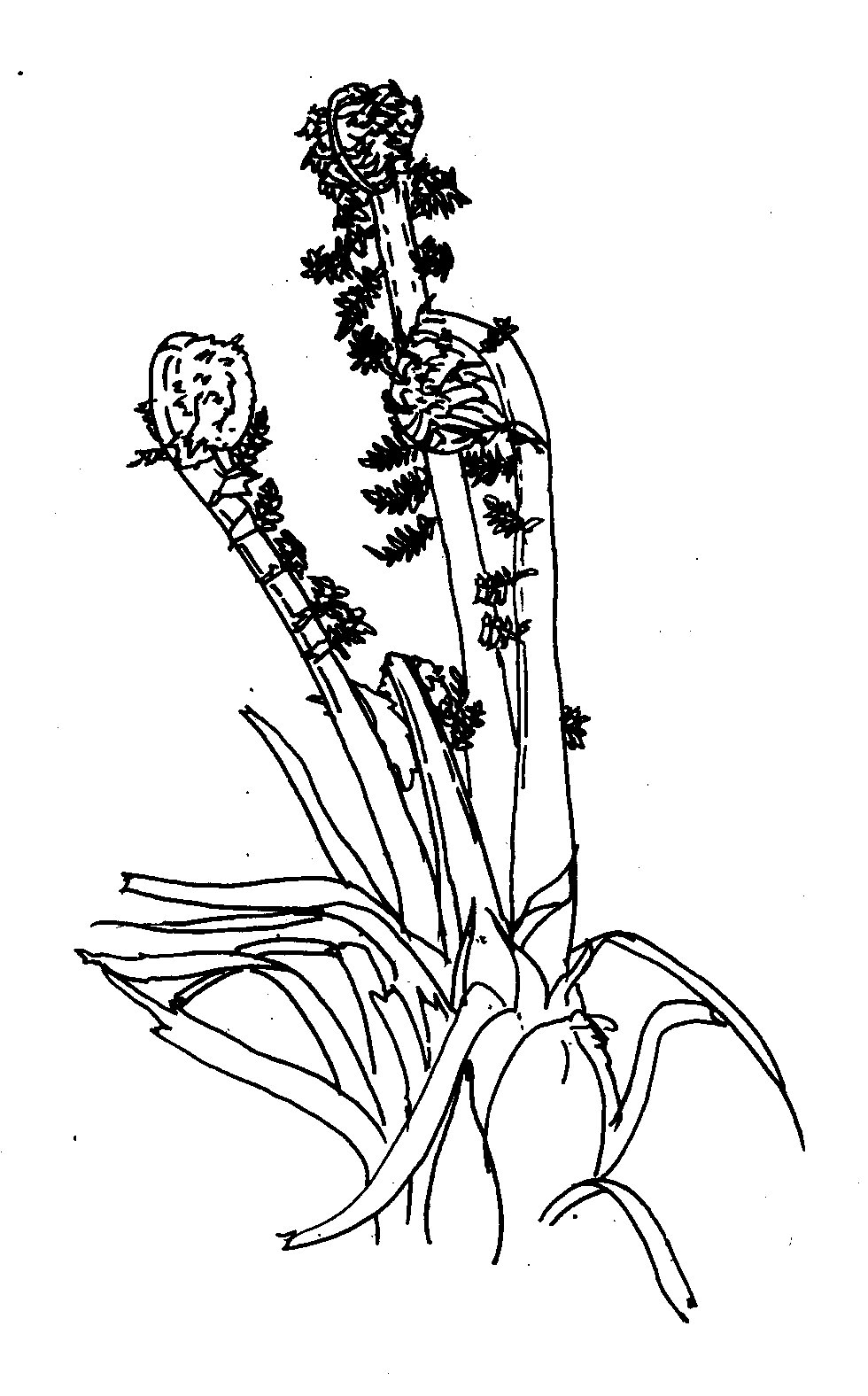 